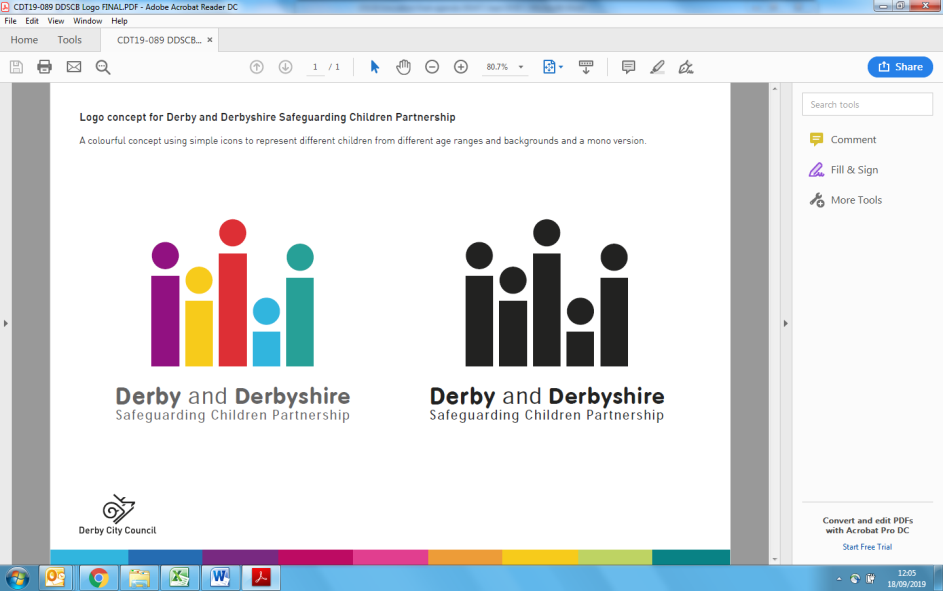 Derby and Derbyshire Child at Risk of Exploitation (CRE) Assessment May 2022CONTENTS1.	CRE Risk Assessment Examples		For further information on assessment and pathways for referral follow link to the Children at Risk of Exploitation procedure2.	Children at Risk of Exploitation Risk AssessmentSection 1      What are you worried about, why is this child at risk of          			exploitation?Section 2	Cultural, Identity and Additional Vulnerability Factors   	Section 3 	Risk Assessment Indicators CSECCEOtherSection 4	Risk Assessment Analysis and SummaryLink to Guidance on Completing the Operation Liberty Information Sharing Form for Professionals in the DDSCP document Library		Link to Home Office Guidance Disruption Tool3. 	Key ContactsCRE Risk Assessment ExamplesThe CRE Risk Assessment asks the referrer to review the level of risk in context of Low, Medium, or High risk to further exploitation.  Below some examples of CRE are provided to assist the risk analysis.2. Children at Risk of Exploitation - Risk Assessment Section 1.  What are you worried about, why is this child at risk of exploitation?Why do you think this child is at risk of exploitation?Section 2. Cultural, Identity or Additional Vulnerability FactorsIn this section, please note the current concerns and consider in your commentary whether the child is at risk now as a result of these factors.Section 3.  Risk Assessment IndicatorsRemember: if indicators suggest they are at risk of exploitation, that no child under 13 years or with Special Educational Needs and Disabilities (SEND) issues can immediately be assessed as Low Risk. If a child presents with 1 low level indicator, they still require support to reduce that risk. This may not necessarily result in a referral to statutory services.Indicators of CCECCE = child criminally exploited, CSE = child sexually exploited. Risk = Low (L), Medium (M) or High (H).Indicators of CSESection 4.  Risk Assessment Analysis and SummaryImmediate actions to safeguard child:Level of Risk and ReferralLow  - when there is low level of risk, the threshold for Police or Social Care involvement is unlikely to be met, where this is in isolation of other safeguarding concerns. The CRE Risk Assessment should be regularly reviewed and should concerns increase a referral should be made to Social CareSee Derby CRE Service Offer or Derbyshire CRE Operational Workflow.Medium or High level of Risk - any case recorded with a medium or high risk the outcome should be referred immediately to a manager.Children at Risk of Exploitation (CRE) will be safeguarded at the appropriate tier of service balancing their level of risk and protective factors. This will be determined via a robust assessment process and threshold discussions. All immediate risks will require an immediate telephone or online referral to both Social Care and the Police. Where there are concerns that a child is suffering or likely to suffer Significant Harm or at Risk of Exploitation, a CRE Risk Assessment should be completed within 24 hours and Children's Social Care will hold a Strategy Discussion / Meeting involving the Police, health and any relevant involved agency. See Child Protection Section 47 Enquiries Procedure, Strategy Discussions / Meetings.For new referrals not already open to Social Care – send to Childrens Social Care for consideration of a Single Assessment and Threshold discussion. In Derby referrals should be made to the Initial Response Team. Advice and support can also be sought from a Child Protection Manager. Derby Children's Social Care Online Referral SystemIn Derbyshire all new cases should be referred to Starting Point contact and referral service. All open cases that are considered as high risk should be referred to the Child Protection Manager for Vulnerable Children (CPM-VC).For open cases to Social CareDerby – send to the Social Worker and Team Manager for a threshold discussion, inclusive of LAC.See Derby CRE Service Offer Derbyshire - See Derbyshire CRE Operational Workflow (under Childrens Social Care Assessment and Planning.The Child Protection Manager for Vulnerable Children (CPM-VC) should be contacted immediately if the level of risk is thought to be High and will organise a CRE High Risk Meeting, if the risk level is agreed. 3. Key ContactsDerby Children’s Social Care: Initial Response Team 01332 641172, Careline (out of hours, weekends and bank holidays) 01332 956606Derbyshire Children’s Social Care: Starting Point 01629 533190  Derby Child Protection Managers:  01332 642376 Derbyshire CRE Child Protection Manager Vulnerable Young People:  01629 532834 Police: non-urgent 101 or in an emergency 999  Derby and Derbyshire Safeguarding Children Partnership safeguarding children procedures, includes specific chapters on CRE and trafficking, and other safeguarding information see https://derbyshirescbs.proceduresonline.com/index.htmPrevent Team City - 01332 643044/01332 643455 Prevent Education Officer – 01332 643397County - prevent@derbyshire.gov.ukPlease note this joint document replaces all previously published Derby or Derbyshire CSE Toolkits. Please note this joint document replaces all previously published Derby or Derbyshire CSE Toolkits. Please note this joint document replaces all previously published Derby or Derbyshire CSE Toolkits. Please note this joint document replaces all previously published Derby or Derbyshire CSE Toolkits. Please note this joint document replaces all previously published Derby or Derbyshire CSE Toolkits. Please note this joint document replaces all previously published Derby or Derbyshire CSE Toolkits. Version Author Amendments Signed off by Date Review date 1 DDSCP Task & Finish GroupDDSCP P & PNovember 21November 222DDSCP Task & Finish GroupDDSCP P & PMay 2022May 2023RiskLevelExamplesLow Medium HighComing home late or going missingOccasional, short episodes with a plausible explanation of what has occurred.Child is missing but unreported or whereabouts unknown or Persistent short missing episodes. Particularly if there is no explanation of where the child has been and / or if the child returns from an episode with new belongings or clothing.Lengthy missing episodes including overnight. May be unable to discuss where they have been and returning disheveled. Often under the influence of drugs and alcohol or have bruising or injuries etc.Low Medium HighConcern re: online activityIncreased secrecy around the use of mobile devices, especially if the child is a teenager, beyond usual or expected behaviours.  Or one-off contact and risk is mitigated.Evidence of sexualised language and images being used or sent by child or to the child. Repeated contact with unknown people online and possible use of language and culture that relates to gang culture etc.More than one phone or sim card.  A dramatic and extreme increase in secrecy around the use of mobile devices, possibility of hidden applications on devices.  Evidence of planning or arranging to meet in relation to criminal, sexual activity.Low Medium HighBeing abused or coerced on or offline by an adult or other young personIsolated incident of contact that is dealt with and risk removed. Repeated abusive or coercive contact by adult or other young person but risk is unsubstantiated and any form of hate crime that could be exploited.Evidence of actual abuse taking place by an adult or young person, with intent to isolate, control, coerce into sexual or criminal actsLow Medium HighChild on child abuseDistribution of indecent images to a person of similar age (or similar developmental age) or bullying by age-appropriate peers or hate crime.Distribution of sexualised or indecent images or having sexual contact with a peer where there is an element of coercion or aggression. Association with a network of peers and concern about gang membership and/or assaults by peers or being coerced into criminal, sexual or antisocial behaviours.Prolonged child on child abuse or one or more serious incidents particularly if there is a power imbalance, or significant consequences for the child or their family.  This might be criminal damage, serious injuries to child or family or sexual offences.Low Medium HighInvolved in or Exposure to Criminality Low level acquisitive crime (theft) or personal drug possession/use and present or involved in incidents of crime.  In a group where people are carrying weaponsMultiple instances of offending or more serious offending, such as violence towards others and possession of a weapon and use of drugs.  Regularly seen in places where there are known drug dealers/places of concern or family criminality, including current or historic sibling involvement in gangs.Supplying of drugs, and criminal acts to fund their drugs activity, use of weapons and association with others linked to organised crime.Low Medium HighExtremismOnline space-based risks, curiosity about viewing extremist materialsChild or family viewing extremist materials and active interest in extremism but no person identified as grooming or indoctrinating them. Groomed to view or engage in extremist material, exposed to and presenting with extremist views and joining activities or attending groups of concern.Low Medium HighRisk of sexual abuseNew use of sexualised language and concern that indicate the child is knowledgeable beyond their development and age /ability. Indicators of grooming and coercion by any person where there concern about lack of consent and power imbalance. An increased risk of association with persons who pose a risk or young people who might be at risk of exploitation tooEvidence of sexual abuse by an adult, young person, or group, may be organised by friends or offender.Low Medium HighEvidence of groomingContacted by a person who is attempting to groom children for sexual or criminal purposesMultiple contact with a person who may groom and exploit the child or arranging to meet a person having been groomed.Professionals have strong indicators or evidence that this child has been groomed and exploited sexually or criminally.  Returns disheveled and has possibly has new or unexplained items.Low MediumHighIndicators of Modern Slavery/TraffickingConcern about use of transport/movement or links to persons of concernEnticed to leave school or home and found in other areas of the city or county/across borders they have no previous links to, and this is a clear change in habit and routines.Evidence of a child’s movement being controlled for criminal or sexual exploitation.  This may involve threats, coercion, or deception of the child to exploit them.Low MediumHighSexual HealthAn example of a low concern might be attendance for pregnancy testing. Is the young person open or secretive about their sexual health? Concerns about use of contraception. Is there an increased used of sexual health services, who are they attending with, is this of concern?An example of a medium concern might be, Recurring or more than one sexually transmitted disease.  Miscarriage(s), concerns about untreated STI’s. Repeated symptoms of urinary infections.  Plus, the low concernsAn example of a high concern might be repeated testing for sexually transmitted diseases or pregnancy. Recurring or, multiple sexually transmitted diseases.  Miscarriage(s), concerns about untreated STI’s. Terminations of pregnancy. Pelvic-inflammatory disease. Evidence of forced sexual activity.  Plus, the medium and low concerns.Low Medium HighTravel out of AreaTalking about locations that are out of area despite no known experience of that area.Travelling to other areas with no prior arrangements and no explanation why and not disclosing why they were there.  Suspected of meeting others including taken to parties in houses or hotels/apartments.Repeatedly returning to a specific area despite no known links to that area or being found living/staying in a dwelling they have no links to.Name of Child:Age:Address:SENDMedical DiagnosisIdentity or other Capacity concerns:Which Local Authority has responsibility for this Child? Name and contact details of allocated Social Worker/Early Help Worker if knownHas this child previously been assessed for exploitation and when did this start? DateType of RiskLevel of RiskDo you consider this child to be at risk ?Is this child being harmed now?Note: has a s47 strategy meeting been arranged and/or immediate safety measures put in place?Note: has a s47 strategy meeting been arranged and/or immediate safety measures put in place?What are you worried about, please give the context of your concerns?FactorsHistoricCurrentChild in care, leaving care, privately fostered or fostered and multiple placements moves. Family conflict / break down of relationships with supportive peopleHarms or neglect in the family homeYoung carerHomelessness / sofa surfingEmotional or mental health issues of child, parent or carerSubstance or alcohol misuse by parents / carers / wider family or peersCapacity issue, special education or  learning needs or subject to DOLS Subjected or exposed to discrimination i.e., homophobia / Racism/Sexism/Gender/exploring sexuality unsafelyCriminality within family, peers and identified place-based riskCriminality or Anti-Social Behaviour within family or peer group or from this childDeath, loss or illness of a significant personFinancially unsupported, poverty and accommodation issues, such as, living in semi-independent accommodationLack of security and supportive networks or feeling unsafe.New arrival / refugee / asylum seekerSocial exclusion / isolation/ unable to engage with services for support. Previous history of exploitation or abuse of child or family members i.e., traffickedTransition to adulthood /adultification of a child Diagnosed and undiagnosed conditions that may impact on the child’s vulnerability such as ASD or conditions or communication issues and significant delay due to missed education or EHE.Child from out of authority or transferred to Derby/Shire with previous history of exploitation.Obsessive traits that can lead to exploitation such as online pornography, violent or financial gaming, interest in extremist ideologies or faith based beliefs, fixation as a result of learning needs or diagnosed medical conditions. Other Important Information ANALYSIS OF VULNERABILTY (Narrative in context of Exploitation)Child Criminal Exploitation (CCE) Indicators One or more indicators identified requires inputLevel of ConcernL/M/H1Concern re: online activity Evidence of grooming/Tracking online e.g., more than one phone, contacted at all hours and must leave the home immediately, secrecy etc.2Regularly missing from home, care, or education – e.g., responsible adult has no understanding of where the child is or who they are with.3Being controlled or coerced on or offline by an adult or peer, and child fears consequences if they do not respond.4Increase worry of contact with individuals who may expose them to serious violence and criminality5Reduced or conflicted contact with positive or supportive people in their lives, i.e.  family and friends and other support networks6Use or exposure to drugs and/or alcohol and legal highs7Noticeable change of self-image/appearance and dress8Increased use of public transport or being transported by any means to move within cities or across borders or out of the UK i.e., located out of area, with no legitimate links to that area9Carrying weapons to increase perceived status or due to feeling the need for protection and associating with others who also carry weapons or idolizing the carrying or use of weapons10Being found with a vulnerable adult or peer with a known risk of exploitation11Sexual violence including threat of sexual assault, harassment, taking indecent images and exploiters using them to control, initiate, extort or punish a child12Making and then withdrawing a disclosure 13Injuries or a pattern of concern re injury and explanations do not often fit with the account given or account given would raise professional concerns14Child linked to place-based risk i.e., known houses or places identified as a risk to any child or vulnerable adult 15Online (space-based risk) child uses or views content or applications that exploiters use to exploit or radicalise children.16Increased interest in making money or need for money may be a result of debt bondage. 17Offending, whether coerced or otherwise. E.g., violence or sexual violence, theft, and drug dealing or association through partner, sibling or friend involved in criminal and gang cultures.18Seemingly disproportionate reaction to having activities stopped or monitored or family fear reprisals due to their child being exploited19Knowledge or glorification of gang culture or extremist thinking, or group offending. Consideration to be given to:Graffiti style ‘tags’ on possessionsAdopting certain types of behaviours and languageNew nicknames   20Single or repeated A&E attendance for injury or other symptoms21Families fear reprisal or repercussions due to their child’s exploitation22Disengaging from education and positive age-appropriate activities as a result of exploitation or grooming23Organised groups or networks of peers or adults exploiting child/ren Commentary in context of criminal exploitation and risk external to the family homeCommentary in context of criminal exploitation and risk external to the family homeCommentary in context of criminal exploitation and risk external to the family homeChild Sexual Exploitation (CSE) Indicators One or more indicators identified requires inputLevel of Concern L/M/H1Online Risk - coerced or encouraged to share indecent or inappropriate images and tricked or forced to engage in sexual acts virtually.2Being offered payment for virtual images3Being exploited online, which progresses to face to face abuse, coerced into sexual activity or forced into sexually harming others4Knowledge of, interest in or exposure to adult websites where adults sell, or exchange sex and children can be exploited by posting or showing interest in those posts5Regularly missing from home, care, or education – e.g., responsible adult has no understanding of where the child is or who they are with.6Increase worry of contact with individuals who may expose the child to serious violence and sexual harm7Reduced or conflicted contact with positive supportive networks and people in their lives, i.e.  family and friends considered to be safe.8Use of, or exposure to drugs and/or alcohol and legal highs to groom and sexually exploit the child9Noticeable change of self-image/appearance and dress10Child on child abuse, including sexualised bullying and revenge pornography11Getting into cars with adult(s) or peers who may exploit them and associating with peers or a vulnerable adult with a known risk of exploitation12Making and then withdrawing disclosures13Unexplained injuries, coerced into unsafe sexual acts, having miscarriages, or terminations/presenting for pregnancy tests regularly or for concerns re sexually transmitted infection (STI) and repeat attendance at A&E14Child linked to place-based risk i.e., known houses or places identified as a risk to any child or vulnerable adult15Previous history of familial abuse, and /or harmful sexual behaviours by adults responsible or the child’s care.16Knowledge of other areas or located out of area, with no legitimate links to that area17Unaccounted for money or goods including mobile phones, drugs and alcohol, clothing, makeup,18Increased interest in making money by legitimate or illegitimate means which could be linked to debt bondage19Self-harming, cutting, punching walls, starting fights etc. and use of substances or alcohol as a coping mechanism20Suspected Female Genital Mutilation (FGM) or known culture of this within the family21Forced marriage or marriage of convenience or preparations for such.  22Child or family have or show an interest in radicalisation or extremism23Seemingly disproportionate reaction to having activities stopped or monitored i.e., devices checked and parental boundaries.24Use of sexualised language and behaviours that indicate the child is knowledgeable beyond their age and stage of development.25Association through partner, sibling or friend involved in criminal and gang/drugs cultures.26Increased use of public transport or being transported by any means to move within cities or across borders or out of the UK i.e., located out of area, with no legitimate links to that area – i.e., child may talk about attending parties in hotels and homes etc.27Organised groups or networks of peers or adults exploiting child/renCommentary in context of the sexual exploitation.  Commentary in context of the sexual exploitation.  Commentary in context of the sexual exploitation.  Place Based Risk (PBR) – Consider Offender/Location/Business or Online Space of Concern - give as much information as possible about these factors in respect of the child you are referring. Complete Operation Liberty Form if required. Persons of Interest – Named people or descriptions of those who may pose a risk now or in the future including child on child.  Locations: geographical area, residential, schools and hotels etc.Business of interest i.e., Taxi company, Takeaway and Sports clubs/night club etc.Online social media platforms or applications of concern.Other: (Phone numbers, vehicles, upcoming events, usernames or accounts of concern)Protective Factors/ Resilience of the Child and Family?      Practitioner observations and judgement of level of risk and analysis of concerns:      Action already taken to mitigate risk      What is your opinion about the current threshold, Emerging, Considerable or Significant Risk of harm?What type/s of exploitation are identifiedWhat is the level of risk (Low Medium or High) for each type?ActionResponsibleTimescaleAre the child and family aware of these concerns and referrals?Are there any barriers to engagement with professionals?Are there any risks to Professionals or wider family?Date Exploitation Risk Tool Completed:Date Exploitation Risk Tool Completed:Date of referral to Children’s Social Care:Date of referral to the Police:Name of Professional completing exploitation Risk Assessment:Date:Agency and contact Details:Agencies already involved?Catch 22Safe and SoundEducationHealthPoliceCAMHSYouth Offending ServicesProbationSARCChildrens’ Social CareEarly HelpOther?Catch 22Safe and SoundEducationHealthPoliceCAMHSYouth Offending ServicesProbationSARCChildrens’ Social CareEarly HelpOther?Catch 22Safe and SoundEducationHealthPoliceCAMHSYouth Offending ServicesProbationSARCChildrens’ Social CareEarly HelpOther?